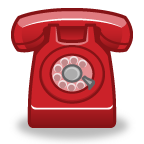 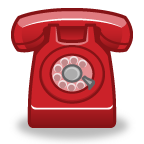 ・10/24　秋の日帰り温泉旅行　「うわあ　綺麗ね」「あっちも見て！」「おいしいわね」「こっちも食べた？」秋の日帰り温泉は、錦秋の支笏湖を訪れました。霧雨の鑑賞しながら素敵なランチバイキングを堪能した後は、各々温泉や散歩へと充実した時間を過ごされていました。　　　　　紅葉に囲まれた露天風呂での沢山の笑顔を思い出すと、今まだ心はポカポカです。（2班　大島）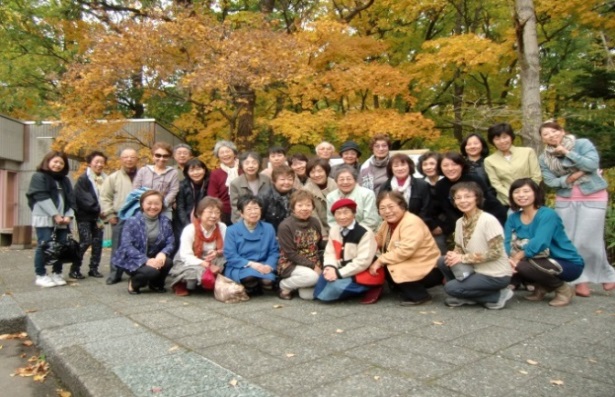 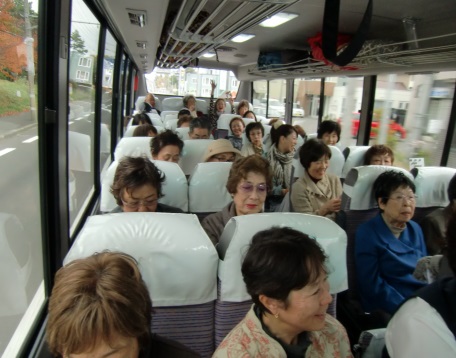 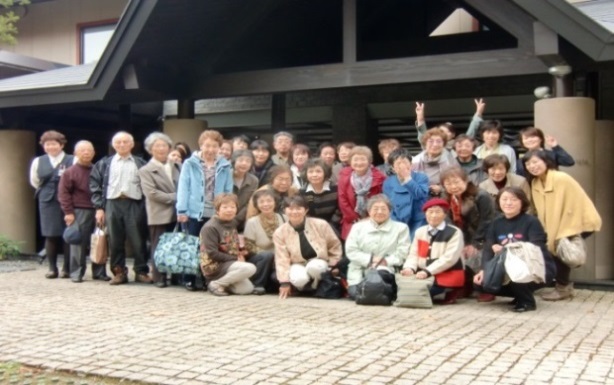 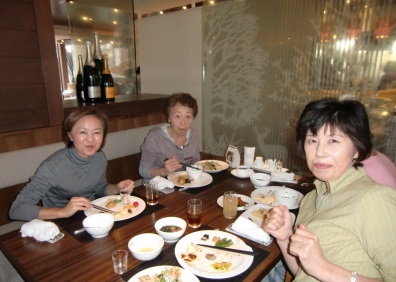 ・11/20　女性部主催　リース作成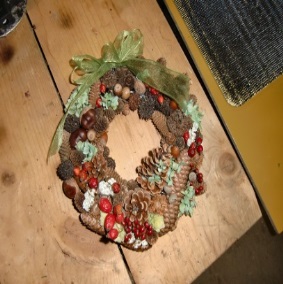 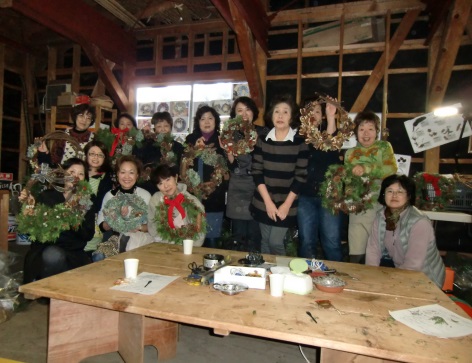 ・10/5　宮中文化祭展示作品　　　　　　　　　　　　　　　　　　　　　　　　　　　　　　　　　　　　　　　　　　　　　　　　　　　　　　　　　　　　　　　　　　　　　　　　　　　　　　　　　　　　　　　　　　　　　　　　　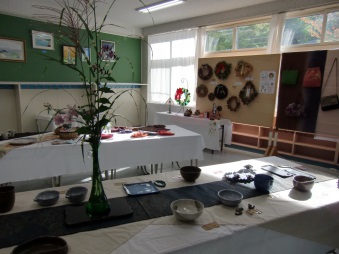 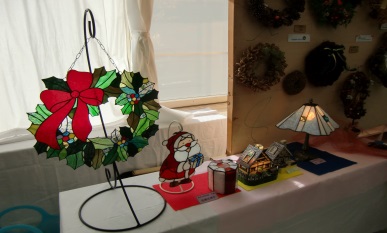 ・9/29　ジンギスカン大会　　　朝方曇っていた天気も昼には晴れになり、申し分なのない29（肉）の日でした。2か月前に開店した宮の森パン工房の土屋さんは今回も焼きたてのパンを差し入れて頂きました。札幌聖心女子学園の先生や寄宿生の皆様も駆けつけてくれました。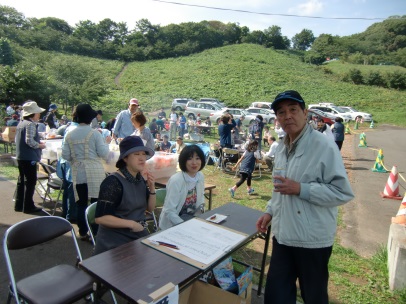 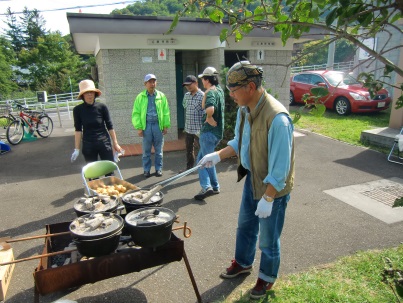 ・受付も手際よく･･･　　　　　・「ダッチのコバ」と呼んでください！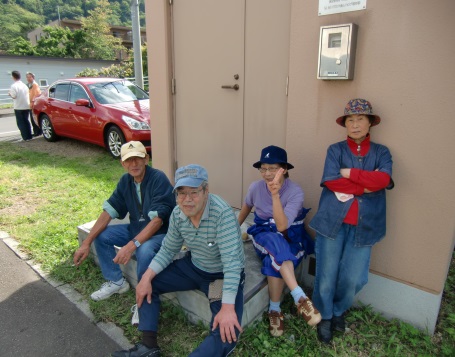 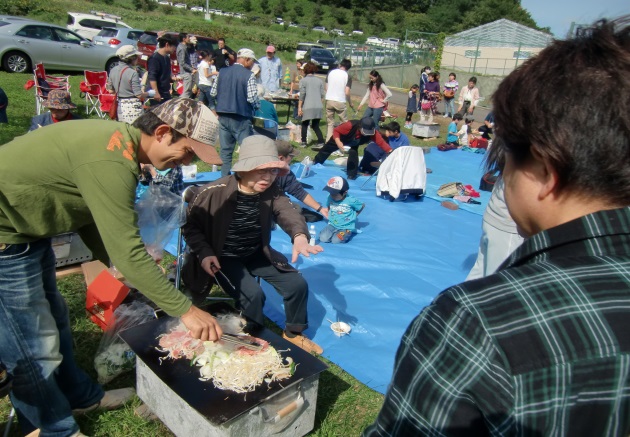 ・おなか一杯！たそがれている元、若者達？　　　・焼肉奉行の活躍です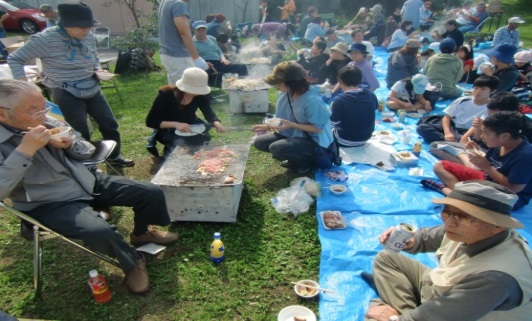 ・10/14　グラウンドゴルフ大会　　体育の日に、町内会恒例のグラウンドゴルフ大会が」開催されました。青空の広がる気持ちのいい天気の中、総勢30名の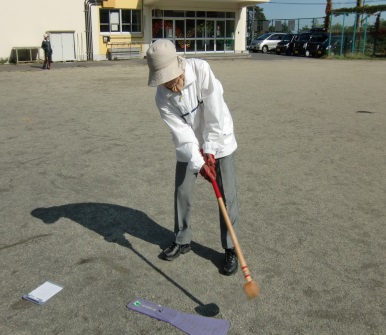 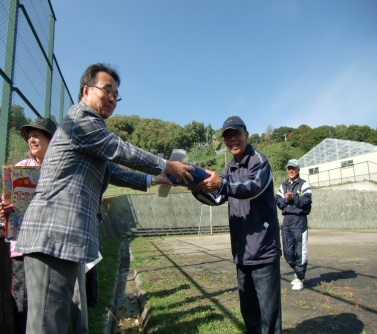 